    MOOREA CAMPING**           Contrat de réservation d’une location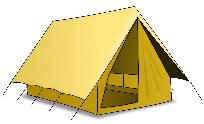    24610 MINZAC                                                    (A NOUS RETOURNER SOUS HUIT JOURS)   Fixe:05.53.81.61.70                                                        Port  : 06.28.78.58.44   E-mail : mooreacamping24@gmail.com     mooreacamping24@gmail.comNom :…………………………………….Prénom :……………mail :…………………….Adresse :………………………………………………………………………………Code postal :…………………………Ville :………………..Pays…………………...Tel :…………………………………..Portable :……………………………………..Animaux :……………………………Race :…………………………………………..                                       Location mobil-home 4 personnes (maxi 6 personnes)Date d’arrivée (à partir de 15 h)……………………….Date de départ (avant 12h)……     Mobil-home 4 personne                     caravane 3 personnes                         caravane pliante               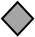                                                                                                                                          3 personnesMobil-home 5 personnes                   Taxe de séjour : 0.22€ par jour et par personne                                                 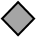 Prestation (selon disponibilité) : Draps 7 nuits 15€  Montant total :…………………………….=Montant à régler à la réservation : Arrhes   = 30%Montant restant à régler                               :=……Paiement : chèque                chèques vacances                      CB        Je reconnais avoir pris connaissance des tarifs et conditions générales de réservations et les accepte.Dés reception du paiement de votre réservation ce contrat aura valeur d’engagement. Un courrier de confirmation de votre réservation vous sera envoyé.A :………………………Le……………………………………………….Signature « lu et approuvé »                    Bon pour accordMOOREA CAMPING**1 : La réservation devient définitive une fois reçuLe contrat de réservation rempli et signéLes 30% d’arrhes2 : Le locatif : Les locations de juillet et aout se font du samedi au samedi ou du dimanche au dimanche. Les arrivées : de 15 h à 20h     Les départs avant 12 h3 : Les emplacements : arrivée à partir de 12h. Départ avant 12 h.4 : Les chèques vacances sont acceptés.5 : Le solde du séjour en emplacement devra être réglé à votre arrivée.6 : Le solde du locatif devra être réglé 15 jours avant votre arrivée.7 : Le règlement total est dû pour toute location intervenant moins d’un mois avant la date d’arrivée.8 : Aucun remboursement ne sera accordé en cas d’arrivée retardée ou de départ anticipé pour quelque raison que ce soit.9 : Pour tout retard non signalé, la réservation est conservée jusqu’au lendemain 12 heures de la date d’arrivée prévue, passé ce délai elle sera annulée.10 : ANNULATION :Un mois avant : Les arrhes perçues seront restituée au client Moins d’un mois avant : le total des sommes perçues sera acquis au Moorea camping.11 : ANIMAUX :Le carnet de vaccination est obligatoire, il doit impérativement être à jour, il vous sera demandé une photocopie à la réservation. Les animaux doivent être tenus en laisse et les déjections ramassés.(les chiens de 1er et 2 eme catégories sont interdits)12 : CAUTIONS :Pour les locations une caution de 150€ pour la perte, la casse, la dégradation du matériel ainsi que pour le nettoyage final de la location qui est à la charge du client.Les cautions seront restituées le jour du départ, si l’état des lieux et la propreté ne donnent pas lieu à observation.En cas de casse ou d’élément manquant ceux- ci seront facturésLes départs s’effectuant uniquement durant les heures d’ouverture de l’accueil.13 : Les locations sont prévues pour un nombre limité de personne indiqué sur le tarif.Toute personne supplémentaire doit être signalée.14 : VISITEURLes visiteurs devront signaler leur présence dès leur arrivée à l’accueil afin de s’acquitte de la redevance prévueLes véhicules des visiteurs devront stationner sur le parking prévu à cet effet.Le tarif visiteur s’applique dès l’entrée au camping : pour la journée uniquement. A :………………………..LE :……………..Signature « lu et approuvé »Michel SENECAL                                                             1er /personne2e /personne3e /personne4e/personne5e/personne6e/personneNomPrénomDate de naissance